Volunteer Information Sheet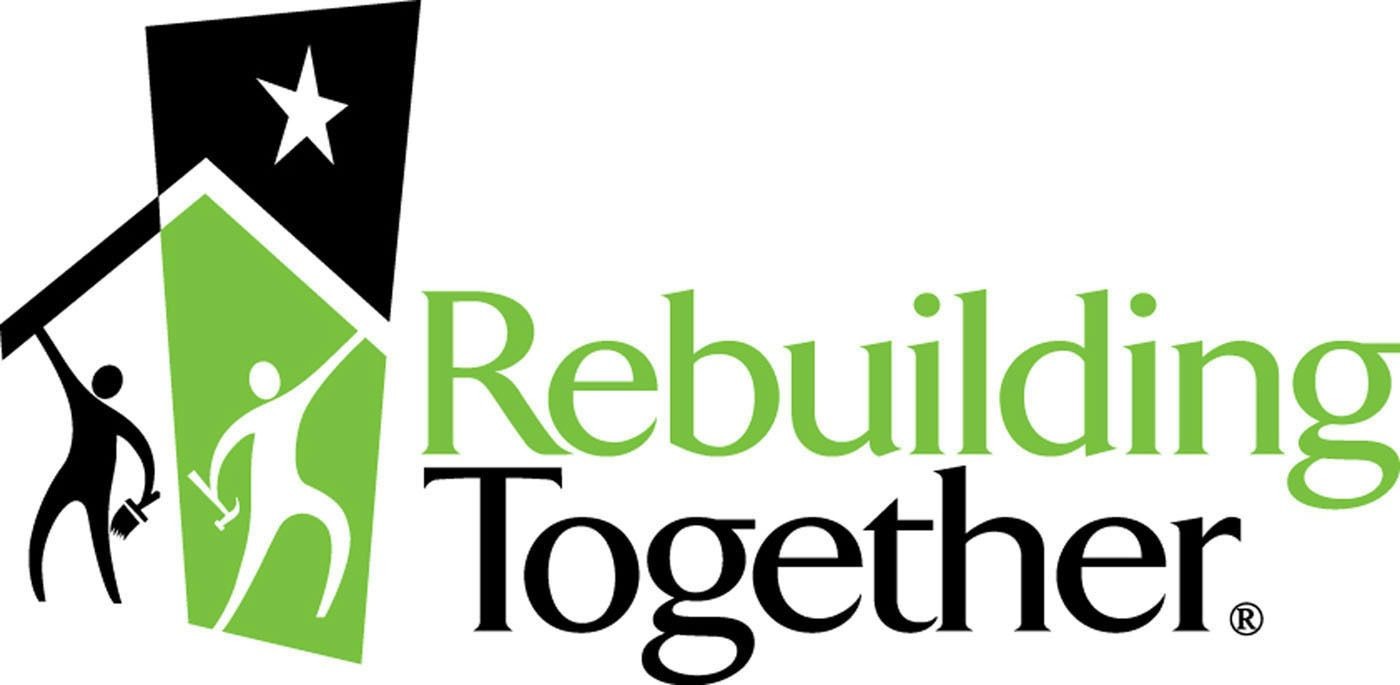 General InformationLast Name                                               First Name                                              Middle Name Street Address                                       City                                              State                 Zip Code E‐mail Address                                                    Phone Number                         Alt. Phone Number/     /Date of Birth (mm/dd/yyyy)                            Age                                               T‐shirt Size (S/M/L/XL/XXL/XXXL)Yes         NoReferral Source                                      Group/Organization               Interested in Donating?Dates/Hours of AvailabilityConstruction Skills/Experience (No skills/experience are necessary to volunteer)Unskilled                      Moderately Skilled                               SkilledRange of skills:Administrative           Clean Up                       Plumbing                      RoofingElectrical                      Painting                        Landscaping                DrywallInsulation                     Masonry                       Flooring                        Exterior Covering Tile Work                     Cabinetry                     Kitchen/Bath              Demolition Mitigation                    Movers                          Carpentry                     Mechanical Tech.Other (please specify): 	 If skilled, are you interested in being a House Captain?           Yes      